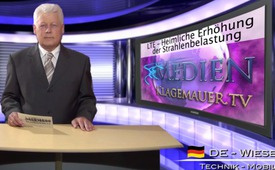 LTE – Heimliche Erhöhung[...] der Strahlenbelastung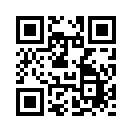 LTE (Long Term Evolution), die 4. Generation des Mobilfunknetzes, wird aktuell in Deutschland ausgebaut und dient ...LTE (Long Term Evolution), die 4. Generation des Mobilfunknetzes, wird aktuell in Deutschland ausgebaut und dient dem drahtlosen Hochgeschwindigkeitsinternet. Im Vergleich zum bisherigen Mobilfunknetz können Daten damit bis zu zehn Mal schneller ausgetauscht werden. Erreicht wird dies durch eine deutlich höhere Sendeleistung und damit massive Erhöhung der Strahlenbelastung (760 % bei Volllast wurde bereits nachgewiesen). Trotzdem wird der LTE-Ausbau allerorts vorangetrieben, jedoch ohne die Bevölkerung zu informieren. Denken die Betreiber vielleicht, dass sie diese Technik ohne Untersuchung der Auswirkungen auf Umwelt und Gesundheit einführen können, da die Veränderungen an den Sendemasten äußerlich nicht sichtbar sind? „Der Bundesregierung liegen derzeit keine konkreten Studien zu LTE vor. Allerdings sieht das Bundesamt für Strahlenschutz noch Forschungsbedarf für mögliche Auswirkungen auf Kinder“, so heißt es in der Bundestagsdrucksache 17/1709. Mit anderen Worten: LTE wird mit vollem Risiko eingeführt und die Bevölkerung – allem voran die Kinder – einem unkontrollierten Feldversuch ausgesetzt. Dabei hat doch die „Nord-Sydney-Leukämie-Studie“ bereits 1996 nachgewiesen, dass sich z.B. das Leukämierisiko bei Kindern verdoppelt, wenn der Grenzwert lediglich mit 0,2 Promille ausgeschöpft wird. Aktuelle Spitzenmesswerte von LTE übersteigen dies um das 225-Fache.von if.Quellen:Zeugenbericht http://wwww.lte-vergleich.de/mobiles-internet-jeder-vierte-deutsche-kennt-lte/http://ww.diagnose-funk.org/assets/df_bp_lte_2013-01-24.pdfhttp://dipbt.bundestag.de/dip21/btd/17/017/1701709.pdfwww.diagnose-funk.org/aktuell/brennpunkt/lte-erhoeht-massiv-die-strahlenbelastung.phpDas könnte Sie auch interessieren:---Kla.TV – Die anderen Nachrichten ... frei – unabhängig – unzensiert ...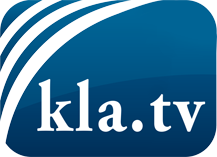 was die Medien nicht verschweigen sollten ...wenig Gehörtes vom Volk, für das Volk ...tägliche News ab 19:45 Uhr auf www.kla.tvDranbleiben lohnt sich!Kostenloses Abonnement mit wöchentlichen News per E-Mail erhalten Sie unter: www.kla.tv/aboSicherheitshinweis:Gegenstimmen werden leider immer weiter zensiert und unterdrückt. Solange wir nicht gemäß den Interessen und Ideologien der Systempresse berichten, müssen wir jederzeit damit rechnen, dass Vorwände gesucht werden, um Kla.TV zu sperren oder zu schaden.Vernetzen Sie sich darum heute noch internetunabhängig!
Klicken Sie hier: www.kla.tv/vernetzungLizenz:    Creative Commons-Lizenz mit Namensnennung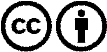 Verbreitung und Wiederaufbereitung ist mit Namensnennung erwünscht! Das Material darf jedoch nicht aus dem Kontext gerissen präsentiert werden. Mit öffentlichen Geldern (GEZ, Serafe, GIS, ...) finanzierte Institutionen ist die Verwendung ohne Rückfrage untersagt. Verstöße können strafrechtlich verfolgt werden.